● Tarif dégressif pour pratique d’un 2è instrument : ½ tarif● Les étudiants bénéficient du tarif « Enfant »     ● Dispositif MSA Activités pour les allocataires MSA●Tarif Val de Meuse-Voie Sacrée appliqué aux enfants résidant hors territoire communautaire mais scolarisés dans les écoles du territoire● Tarif Val de Meuse-Voie Sacrée appliqué aux enfants du personnel de la communauté de communes, résidant hors territoireCONTACTMaison de la Musique et des TraditionsRue de l’Eglise 55320 Dieue sur Meuse03 72 85 01 54ecoledemusique-dieue@orange.frwww.valdemeusevoiesacree.comCommunauté  de Communes Val de Meuse-Voie Sacrée43 rue du Rattentout  55320 DIEUE / MEUSE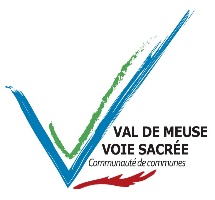 Communauté  de Communes Val de Meuse-Voie SacréeECOLE INTERCOMMUNALEDE MUSIQUE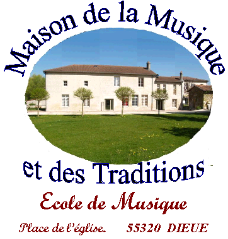 	ANNEE 2022 - 2023L’école de musique réunit trois grandes missions : sensibiliser le plus large public, former des musiciens, et être acteur de la vie culturelle du territoire en contribuant à l’animation et à la diffusion.En cela elle est un lieu d’éveil, de découverte, d’apprentissage mais aussi de rencontres, d’échanges et de partage pour un épanouissement culturel et personnel.Elle est ouverte à tous : enfants, adolescents et adultes.ACTIVITESPRATIQUE  INSTRUMENTALE  Enfants à partir de 7 ans, adolescents, adultes. Saxophone  ( samedi matin )  ▪  Flûte traversière   (mercredi )Guitare (défini à la rentrée)   ▪  Batterie, percussions (mercredi / jeudi) ▪  Piano  tous les jours (excepté samedi)      L’école dispose d’un service de location d’instruments ATELIERS « JEUNES ENFANTS »Initiation musicale     à partir de 5 ans dans l’année civile en coursDécouverte de l’univers et de l’organisation des sons à travers chansons, comptines, jeux sur des percussions et objets sonores; initiation ludique et créative au langage musical          ♪  NOUVEAU : l’activité se déroulera  à Souilly (mercredi matin)Découvertes instrumentales    à partir de 6 ans et +Destiné aux enfants dont le choix instrumental n’est pas déterminé. A travers une approche ludique, sensorielle, créative et collective, les enfants peuvent « essayer, toucher » les instruments. L’atelier est animé, à tour de rôle, par les professeurs d’instrument.FORMATION MUSICALE    Elle réunit théorie, développement de l’audition et culture musicale.    Cours : mercredi / jeudi     PRATIQUE D’ENSEMBLE   Pour développer le goût et le plaisir de jouer  avec les autres musiciens. A partir de la 2è année de pratique instrumentale.▪ Ensemble de guitares ▪ Ensemble de musiques actuelles (mercredi)▪ Orchestre (mercredi)MUSIQUE À L’ECOLE Des projets d’éducation artistique et culturelle en partenariat avec l’Education Nationale, sont mis en œuvre dans les écoles maternelles et primaires de la Communauté de Communes. Un musicien-intervenant mène ces projets avec les classes.FONCTIONNEMENTCours instrument	Individuel  30 minutes /semaine     				Individuel  45 minutes /semaine (min 6 ans de pratique)Formation musicale	Cours collectifs par niveau  45 minutes /semainePratique d’ensemble	Cours collectifs   45 minutes /semaineAteliers			Initiation : cours collectif    45 minutes /semaine				Découvertes: cours collectif  45 minutes /semaine●  Les horaires des cours sont déterminés en début d’année scolaireINFORMATIONS Inscriptions  permanences les 1er /2 /7 septembre 15H - 18H30 à la Maison de la musique. Ou contact par téléphone ou mail. Inscriptions possibles en cours d’année si places disponibles.Portes ouvertes samedi 10 septembre 10H-14H, pour découvrir les activités, rencontrer les professeursReprise à partir du lundi 19 septembre. Passée cette date, l’Ecole de musique fonctionne selon le calendrier scolaireFacturation sur la base d’un forfait mensuel de septembre à juinTARIFS 2022/2023Etablis par le Conseil communautaire du 24 mai 2022MENSUELSFormation musicale +Instrument   30 min individuel Enfant du Val de Meuse -Voie Sacrée		52,00 €Enfant hors Val de Meuse -Voie Sacrée      		78,50 €Adulte du Val de Meuse - Voie Sacrée        		73,50 €Adulte hors Val de Meuse -Voie Sacrée      		99,00 €Formation musicale +Instrument  45min. individuel  Enfant  du Val de Meuse - Voie Sacrée        		55,50 €Enfant hors Val de Meuse - Voie Sacrée      		83,50 €Adulte du Val de Meuse - Voie Sacrée         	81,50 €Adulte hors Val de Meuse  - Voie Sacrée		106,00 €Formation musicale seule   45 min. Enfant du Val de Meuse - Voie Sacrée         		26,00 €Enfant hors Val de Meuse - Voie Sacrée      		37,50 €Adulte du Val de Meuse - Voie Sacrée         	35,50 €Adulte hors Val de Meuse - Voie Sacrée     	 	55,50 €Instrument seul   30 min individuel  - Cursus Loisir Enfant du Val de Meuse - Voie Sacrée          	35,00 €Enfant hors Val de Meuse - Voie Sacrée       	49,50 €Adulte du Val de Meuse - Voie Sacrée          	47,00 €Adulte hors Val de Meuse - Voie Sacrée       	68,50 €Instrument seul    45 min. individuel -  Cursus loisir Enfant du Val de Meuse - Voie Sacrée           	38,50 €Enfant hors Val de Meuse - Voie Sacrée        	54,50 €Adulte du Val de Meuse - Voie Sacrée           	54,50 €Adulte hors Val de Meuse - Voie Sacrée        	74,50 €Pratique d’ensemble seule : atelier ou ensemble Enfant du Val de Meuse - Voie Sacrée           	35,00 €Enfant hors Val de Meuse - Voie Sacrée        	52,00 €Adulte du Val de Meuse - Voie Sacrée           	47,00 €Adulte hors Val de Meuse - Voie Sacrée        	68,50 €TRIMESTRIELSLocation d’instrument :Flûte traversière, saxophone, clarinette          	51,50 €Guitare                                                                         35,00 €● Les élèves inscrits à un cours d’instrument participent aux pratiques d’ensemble de leur choix  sans supplément de tarif.● A partir du 3èmembre d’un foyer : ½ tarif applicable à un tarif enfant uniquement.